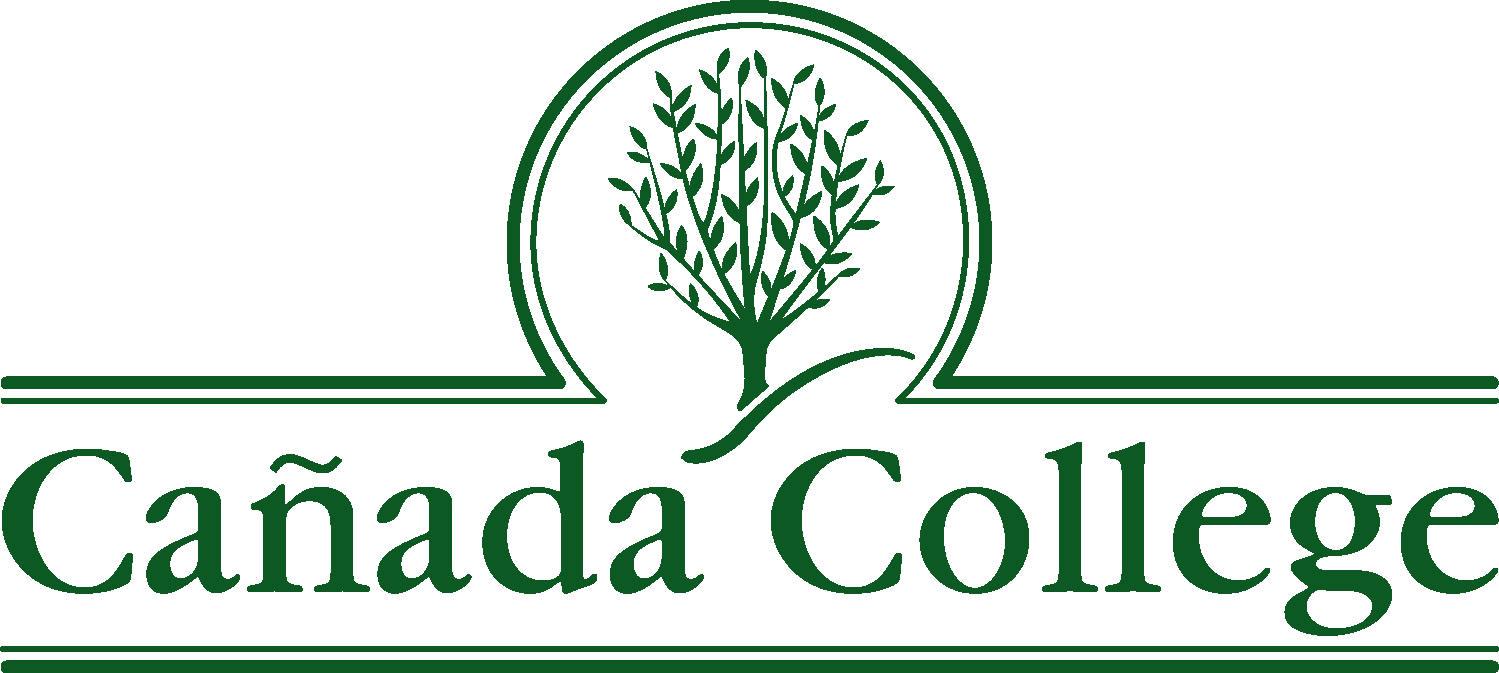 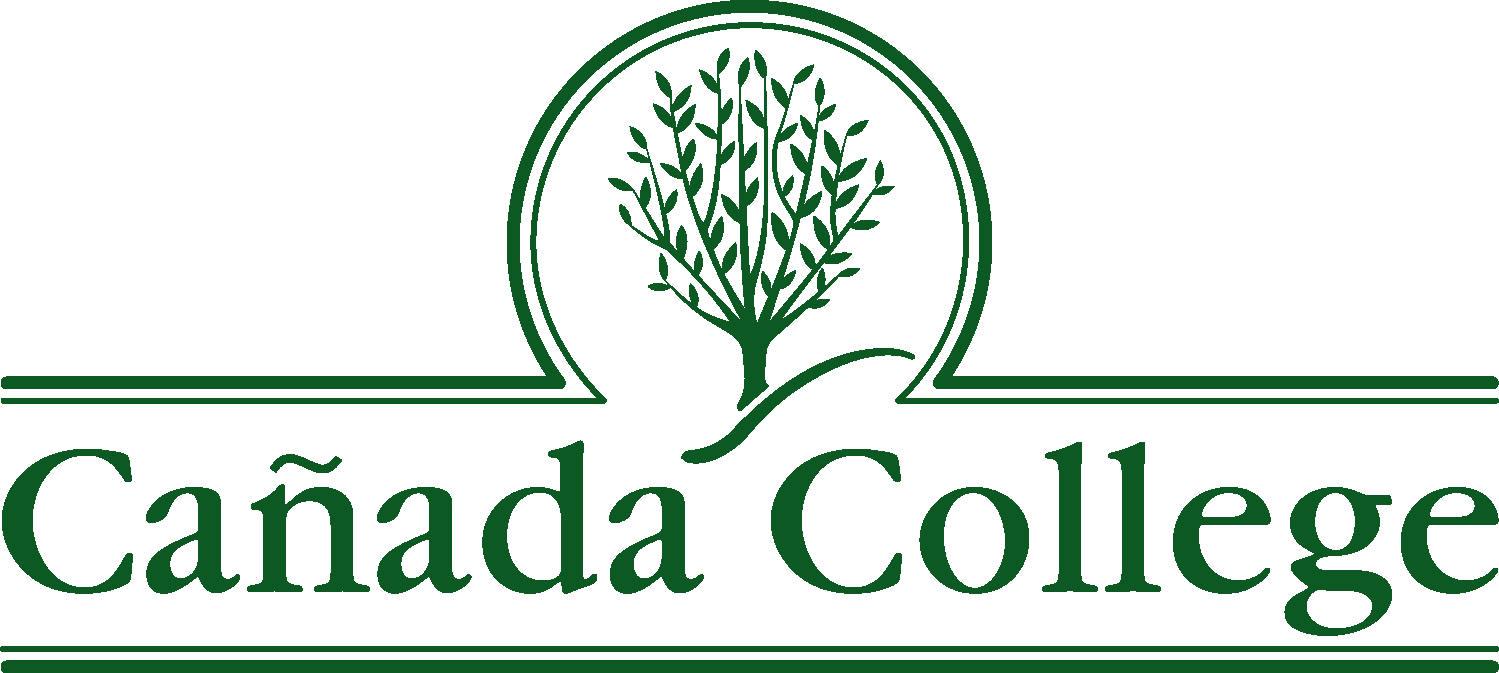 Agenda for Assessment CoachesTuesday, September 27, 20163:00 P.M. – 4:30 P.M.
Building 8, Room 110AGENDA ITEMDiscuss readings from 9/13Additions to assessment definition  Development of TLA OutcomesDiscuss reader